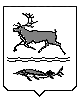 МУНИЦИПАЛЬНОЕ ОБРАЗОВАНИЕ СЕЛЬСКОЕ ПОСЕЛЕНИЕ КАРАУЛТАЙМЫРСКОГО ДОЛГАНО-НЕНЕЦКОГО МУНИЦИПАЛЬНОГО РАЙОНА	КРАСНОЯРСКОГО КРАЯ	караульский сельский совет депутатовРЕШЕНИЕот «02» февраля 2024 г.							            № 1267ОБ УТВЕРЖДЕНИИ СОГЛАШЕНИЯО ПЕРЕДАЧЕ ОРГАНАМИ МЕСТНОГО САМОУПРАВЛЕНИЯ СЕЛЬСКОГО ПОСЕЛЕНИЯ КАРАУЛ  ОРГАНАМ МЕСТНОГО САМОУПРАВЛЕНИЯ ТАЙМЫРСКОГО ДОЛГАНО-НЕНЕЦКОГО МУНИЦИПАЛЬНОГО РАЙОНА ОСУЩЕСТВЛЕНИЯ  ПОЛНОМОЧИЙ ПО РЕШЕНИЮ ВОПРОСОВ МЕСТНОГО ЗНАЧЕНИЯ В ЧАСТИ ОРГАНИЗАЦИИ СТРОИТЕЛЬСТВА МУНИЦИПАЛЬНОГО ЖИЛИЩНОГО ФОНДА И СОЗДАНИЯ УСЛОВИЙ ДЛЯ ЖИЛИЩНОГО СТРОИТЕЛЬСТВАВ соответствии с частью 4 статьи 15 Федерального закона от 6 октября 2003 года №131-ФЗ «Об общих принципах организации местного самоуправления в Российской Федерации», Уставом муниципального образования сельское поселение Караул Таймырского Долгано-Ненецкого муниципального района Красноярского края, Караульский сельский Совет депутатов решил:1. Утвердить Соглашение о передаче органами  местного самоуправления сельского поселения Караул органам местного самоуправления Таймырского Долгано-Ненецкого муниципального района осуществления полномочий по   решению вопросов местного значения  в части организации строительства муниципального жилищного фонда и создания условий для жилищного  строительства согласно приложению к настоящему решению.	2.  Опубликовать настоящее решение в информационном вестнике «Усть-Енисеец» и разместить на официальном сайте сельского поселения Караул Таймырского Долгано–Ненецкого муниципального района Красноярского края.3. Настоящее Решение вступает в силу после его официального опубликования.Решение Караульского сельского Совета депутатов от 02.02 2024 г. № 1267                                                    СОГЛАШЕНИЕО ПЕРЕДАЧЕ ОРГАНАМИ МЕСТНОГО САМОУПРАВЛЕНИЯ СЕЛЬСКОГО ПОСЕЛЕНИЯ КАРАУЛ  ОРГАНАМ МЕСТНОГО САМОУПРАВЛЕНИЯ ТАЙМЫРСКОГО ДОЛГАНО-НЕНЕЦКОГО МУНИЦИПАЛЬНОГО РАЙОНА ОСУЩЕСТВЛЕНИЯ  ПОЛНОМОЧИЙ ПО РЕШЕНИЮ ВОПРОСОВ МЕСТНОГО ЗНАЧЕНИЯ В ЧАСТИ ОРГАНИЗАЦИИ СТРОИТЕЛЬСТВА МУНИЦИПАЛЬНОГО ЖИЛИЩНОГО ФОНДА И СОЗДАНИЯ УСЛОВИЙ ДЛЯ ЖИЛИЩНОГО СТРОИТЕЛЬСТВАСельское поселение Караул в лице Главы сельского поселения Караул Гуриной Натальи Борисовны, действующей на основании Устава муниципального образования сельское поселение Караул Таймырского Долгано-Ненецкого муниципального района Красноярского края, с одной стороны, и Таймырский Долгано-Ненецкий муниципальный район в лице Главы Таймырского Долгано-Ненецкого муниципального района Вершинина Евгения Владимировича, действующего на основании Устава Таймырского Долгано-Ненецкого муниципального района, с другой стороны, именуемые в дальнейшем «Стороны», руководствуясь пунктом 4 статьи 15 Федерального закона от 06.10.2003                № 131-ФЗ «Об общих принципах организации местного самоуправления в Российской Федерации», Уставом муниципального образования сельское поселение Караул Таймырского Долгано-Ненецкого муниципального района Красноярского края, заключили настоящее Соглашение о нижеследующем:I. Предмет Соглашения1. В соответствии с настоящим Соглашением органы местного самоуправления сельского поселения Караул (далее - поселение) передают  органам местного самоуправления Таймырского Долгано-Ненецкого муниципального района (далее - муниципальный район) осуществление полномочий по решению вопросов местного значения в части организации строительства муниципального жилищного фонда и создания условий для жилищного строительства, в целях исполнения обязательств по строительству 2 (двух) двухквартирных жилых домов в селе Караул сельского поселения Караул Таймырского Долгано-Ненецкого муниципального района Красноярского края, в соответствии с договором о реализации социально-экономических мероприятий на территории Таймырского Долгано-Ненецкого муниципального района №7110023/1340Д от 27.12.2023.II. Срок передачи полномочий2. Полномочия органов местного самоуправления поселения, предусмотренные пунктом 1 настоящего Соглашения (далее - переданные полномочия), передаются органам местного самоуправления муниципального района на срок до 31.12.2024.III. Права и обязанности Сторон. Порядок реализациинастоящего Соглашения3. В целях исполнения переданных полномочий органы местного самоуправления муниципального района:1) самостоятельно организуют деятельность по исполнению переданных полномочий;2) обеспечивают подготовку документов в части градостроительной деятельности, организации строительства  и созданию условий для жилищного строительства;3) осуществляют закупку товаров (работ и  услуг) в рамках действующего законодательства о контрактной системе Российской Федерации;4) обеспечивают согласование необходимых документов, в том числе с соответствующими органами государственной власти и местного самоуправления;5) в случае, если возникают препятствия исполнению переданных полномочий, уведомляют об этом органы местного самоуправления поселения;6) принимают муниципальные правовые акты в целях реализации переданных полномочий;7) обеспечивают совершение всех иных действий, необходимых для надлежащего исполнения переданных полномочий.4. В целях обеспечения исполнения органами местного самоуправления муниципального района переданных полномочий органы местного самоуправления поселения:1) своевременно и в полном объеме перечисляют органам местного самоуправления муниципального района  межбюджетные трансферты, предназначенные для исполнения переданных полномочий;2) своевременно передают органам местного самоуправления муниципального района информацию, документы и материалы, необходимые для исполнения переданных полномочий;3) до начала строительства, при необходимости, обеспечивают снос зеленых насаждений (включая порубочные остатки) с земельного участка и  уборку строительного мусора;4) до начала работ  передают земельные участки,  необходимые для жилищного строительства в порядке, установленном действующим земельным законодательством Российской Федерации;         5) обеспечивают выполнение работ по устройству постоянных подъездных путей к объектам жилищного строительства;         6) осуществляют контроль за исполнением переданных полномочий;         7) осуществляют все необходимые действия по оформлению прав на объекты жилищного строительства, включая регистрацию права собственности на них;8) рассматривают обращения органов местного самоуправления муниципального района, связанные с исполнением переданных полномочий, в том числе о возникновении препятствий исполнению переданных полномочий;9) оказывают методическую, организационную и иную помощь органам местного самоуправления муниципального района в целях исполнения переданных полномочий.IV. Финансовое и материально-техническое обеспечениеосуществления переданных полномочий5. Для осуществления полномочий, передаваемых настоящим Соглашением, муниципальному району передаются необходимые межбюджетные трансферты из бюджета поселения.6. Порядок расчета объема межбюджетных трансфертов, предоставляемых в районный бюджет из бюджета поселения на осуществление переданных полномочий, устанавливается приложением к настоящему Соглашению.7. Средства на реализацию передаваемых полномочий носят целевой характер и не могут быть использованы на другие цели.V. Ответственность Сторон8. Органы местного самоуправления муниципального района несут ответственность за осуществление переданных полномочий в соответствии с законодательством.9. В случае неисполнения органами местного самоуправления поселения вытекающих из настоящего Соглашения обязательств по финансированию осуществления органами местного самоуправления муниципального района переданных полномочий, органы местного самоуправления муниципального района вправе требовать уплаты штрафа в размере 0,01% от суммы не перечисленных межбюджетных трансфертов, за каждый день задержки финансирования.10. Органы местного самоуправления муниципального района освобождаются от ответственности, если неисполнение или ненадлежащее исполнение обязательств по настоящему Соглашению связано с препятствиями, возникшими не по их вине.VI. Порядок разрешения споров11. Споры, связанные с исполнением настоящего Соглашения, разрешаются путем проведения переговоров и иных согласительных процедур.12. В случае не достижения соглашения, спор подлежит разрешению в соответствии с законодательством.VII. Заключительные положения13. Настоящее Соглашение вступает в силу со дня его официального обнародования.14. Настоящее Соглашение может быть расторгнуто досрочно по соглашению Сторон. Каждая из Сторон вправе в одностороннем порядке без обращения в суд отказаться от исполнения Соглашения в случаях:1) изменения законодательства Российской Федерации, Красноярского края, препятствующего дальнейшей реализации Соглашения;2) существенного или неоднократного неисполнения или ненадлежащего исполнения одной из Сторон своих обязанностей по настоящему Соглашению;3) невозможности выполнения обязанностей по Соглашению, возникшей по независящим от Сторон причинам.15. Уведомление об отказе от исполнения настоящего Соглашения в одностороннем порядке в соответствии с пунктом 14 настоящего Соглашения должно быть направлено другой Стороне не позднее, чем за один месяц до даты отказа от исполнения, при этом другой Стороне возмещаются все убытки, связанные с досрочным прекращением Соглашения.16. Настоящее Соглашение подлежит утверждению представительными органами и подписанию Главами муниципального района и поселения.17. Изменения настоящего Соглашения оформляются в письменном виде и становятся его неотъемлемой частью с момента их утверждения представительными органами.18. Настоящее Соглашение по договоренности Сторон может пролонгироваться на очередной финансовый год.19. Настоящее Соглашение составлено в двух подлинных экземплярах, имеющих одинаковую юридическую силу, по одному для каждой из Сторон.Глава                                   		                                        Глава сельскогоТаймырского Долгано-Ненецкого                                         поселения Караулмуниципального района_______________________Е.В. Вершинин                           __________________Н.Б. ГуринаПриложение к Соглашению о передаче органами  местного самоуправления сельского поселения Караул органам местного самоуправления Таймырского Долгано-Ненецкого муниципального района осуществления полномочий по решению вопросов местного значения  в части организации строительства муниципального жилищного фонда и создания условий для жилищного строительства ПОРЯДОКРАСЧЕТА ОБЪЕМА МЕЖБЮДЖЕТНЫХ ТРАНСФЕРТОВ, НЕОБХОДИМЫХ ДЛЯ ОСУЩЕСТВЛЕНИЯ ТАЙМЫРСКИМ ДОЛГАНО-НЕНЕЦКИМ МУНИЦИПАЛЬНЫМ РАЙОНОМ ПОЛНОМОЧИЙ ПО РЕШЕНИЮ ВОПРОСОВ МЕСТНОГО ЗНАЧЕНИЯ В ЧАСТИ ОРГАНИЗАЦИИ СТРОИТЕЛЬСТВА МУНИЦИПАЛЬНОГО ЖИЛИЩНОГО ФОНДА И СОЗДАНИЯ УСЛОВИЙ ДЛЯ ЖИЛИЩНОГО СТРОИТЕЛЬСТВАДля осуществления полномочий в части  организации  строительства муниципального жилищного фонда и  создания условий  для жилищного строительства 2 (двух)  двухквартирных жилых домов в селе Караул сельского поселения Караул  бюджету муниципального района из бюджета поселения предоставляются  межбюджетные трансферты, общий объем которых рассчитывается по формуле:S= z+c+k, гдеS- расчетная потребность  на осуществление полномочия в части организации строительства муниципального жилищного фонда и создания условий  организации  строительства 2(двух) двухквартирных домов в селе Караул сельского поселения Караул;     z – расходы на технологическое присоединение к территориальным распределительным электрическим сетям;       c – прочие расходы (командировочные расходы, канцелярские расходы)        k – расходы на оформление технических планов жилых помещений.Председатель Караульскогосельского Совета депутатов_______________ Д.В. РудникГлава сельского поселения Караул _______________Н.Б. Гурина